REZONANCIA ELEKTRICKÝCH OBVODOV- tak ako v rôznych iných fyzikálnych sústavách, aj v elektrických obvodoch, vyznačujúcich sa určitými   vlastnosťami, dochádza pri zhode vnútených a vlastných kmitov sústavy k výraznému zväčšeniu  amplitúdy kmitov, teda k rezonančnému javu = rezonancia; - elektrické obvody využívajúce tento jav sa nazývajú rezonančné obvody;- túto ich vlastnosť využívame napr. na výber (detekciu) alebo potlačenie (filtráciu) napätia, resp. prúdu  určitých frekvencií; - v elektrickom obvode môže dôjsť k rezonancii len vtedy, ak sa v ňom súčasne vyskytujú  prvky   akumulujúce elektrickú a magnetickú energiu, teda kapacitory a induktory(L a C);- za určitých podmienok sa bude výsledná impedancia obvodu správať len ako činný odpor( bez reaktancii);- XL a XC = sú rovnaké (reaktancia cievky sa rovná reaktancii kondenzátora);-  platí :  XL0 = XC0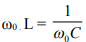 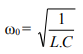 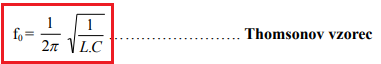 f0 sa nazýva vlastná frekvencia[Hz] = rezonančná frekvencia;L – vlastná indukčnosť[H] – henry;ω – uhlová rýchlosť[ rad/s];C- kapacita  [F];DRUHY REZONANCIÍ- podľa spôsobu zapojenia prvkov v obvode:  1) sériová- prvky sú zapojené do série- napätia na indukčnej a kapacitnej reaktancii sú rovnaké;- prúd pretekajúci obvodom je v tomto stave maximálny a odpor minimálny;   2) paralelná-  prvky sú zapojené paralelne- elektromagnetická energia cievky sa rovná elektromagnetickej energii kondenzátora- prúd má minimálnu hodnotu a impedancia je najväčšia ;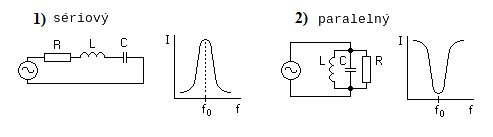 VYUŽITIE  REZONANCIE- vf technika:      = ladenie rozhlasových, televíznych prijímačoch a komunikačných zariadeniach;         - ak pripojíme paralelný rezonančný obvod (má maximálnu impedanciu) na anténny vstup           rádioprijímača, prúd indukovaný v anténe zapríčiní najväčšie napätie – prijímací signál – pre túto           frekvenciu, na ktorú je obvod práve naladený;         - napätia ďaľších frekvencií – iných vysielacích staníc – budú malé, pretože impedancia obvodu            pre tieto frekvencie je veľmi malá;- silnoprúdová elektrotechnika:         - indukčným elektrickým spotrebičom (tlmivky, motory)  pripojíme paralelne kondenzátor  takej           hodnoty, že  budú predstavovať rezonančný obvod;        - vedením potečie len menší = činný prúd - stačí aj menší prierez);        - straty prenosom sa zmenšia;        - takýto kondenzátor sa nazýva kompenzátor  =  kompenzuje účinník v obvode (cosφ); 